Giuseppe MOSCARIELLO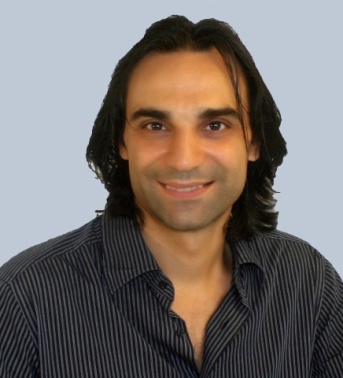 Traducteur indépendantFR ->IT	PT -> ITNé à Naples, Italie, en 1972.Nationalité: ItalienneAdresse: 120 Rue dos Pintassilgos, 71420-030 Salvador, Brésil			Tél: +55 (71)3232 2992Fax: +55 (71)3232 2992 Mobile: +55 (71)9966 5215 E-mail: giuseppe.moscariello@poste.itFORMATIONActuellement Lettres Universidade Estácio de Sá – Brésil2003 Maîtrise en Langues et Littératures EtrangèresIstituto Universitario Orientale – Italie2007 Master II Recherche en Littérature et Arts (Littérature Italienne)Université de Lettres et Langues de Poitiers - FranceLANGUESTraduction du français et du portugais en ITALIENEXPERIENCE PROFESSIONNELLEAvec plus de 10 ans d’expérience en tant que professeur et traducteur indépendant à temps partiel, je collabore avec clients intermittents et petits entreprises locales de tourisme.Parmi les textes traduits: Sites Internet, menu et informations de loisirs réservées aux clients de petits hôtels e B&B.Mes domaines de prédilection: art, tourisme & loisirs, gastronomie, littérature, cosmétique, nature & Bio, développement durable. Voici quelques clients avec qui je travaille ou j'ai travaillé, en direct ou en sous-traitance:Puntalo Gmbh, Cine VT Santo Guerreiro, SENAC BhaiaObjectiva comunicação…ainsi que nombreux hôtels, B&B de la région métropolitaine de Salvador.AVANT D’ETRE TRADUCTEUR…2010 Universidade Federal da Bahia – U.F.Ba. – Centro de Extensão de Italiano / CEI – Brésil Professeur d’italien.2009 « Maison Française » et « Skill » – Écoles de langues étrangères -  Brésil Professeur d’italien et français.2007 Université de Lettres et Langues de Potiers -  France Professeur d’italien.2006 Centre National d’Enseignement à Distance, Institut « Poitiers/Futuroscope » - France Tutor de langue italienne.Les expériences à l'étranger m'ont permis d'approfondir mes connaissances linguistiques.EQUIPEMENT INFORMATIQUE ET LOGICIELSWindows 7. Office 2010.Logiciels de traduction: SDL Trados 2011. 
Connexion Internet ADSL, télécopieur indépendant. DIVERSMes intérêts: littérature, photographie, art, cinéma et théâtre.
J’habite au Brésil depuis 2007, avec des séjours fréquents en Italie. REFERENCESAdrien Hingert (Puntalo Gmbh, ahingert@gmail.com)Urbano Sampaio (Objectiva comunicação, urbano@objectiva.com.br)Tárcio Lopes (Cine VT Santo Guerreiro, tlopes@hotmail.com)